REPUBLICA  MOLDOVA		                        РЕСПУБЛИКА  МОЛДОВА  CONSILIUL   RAIONAL                                   РЫШКАНСКИЙ  РАЙОННЫЙ                 RÎŞCANI                                                                                СОВЕТproiectDECIZIE  nr.  __/___din _____________ 2023„Cu privire la modificarea decizieinr. 03/06 din 11 mai 2018Cu privire la înființarea  Centrului de plasament pentru persoane adulteşi vârstnice ”Alinare”În conformitate cu art.43 din alin.1 (lit.a și i) dinLegea 436/2006 privind administrația publică locală, Hotărârei Guvernului nr. 506/2006 ”Privind aprobarera normelor naturale  pentru întreţinerea  persoanelor cazate în instituţiile sociale ” şi Hotărârea Guvernului nr. 520/2006 „Privind  aprobarea  normelor de cheltuieli  în bani  pentru întreţinerea persoanelor cazate în  instituţiile sociale, ” Legea cu privire la asistenţă socială nr. 547-XV/2003, Legea cu privire la serviciile sociale nr. 123/2010, Legea cu privire la acreditare a prestațiilor de servicii sociale nr.129/2012 şi a Hotărârei Guvernului nr. 323/ 2013 Regulamentului-cadru privind organizarea şi funcţionarea Centrului de plasament pentru persoane vârstnice şi a Standardelor minime de calitate, Legea 220/2007 privind înregistrarea de stat a persoanelor juridice şi a întreprinzătorilor individuali, Consiliul Raional Decide:1. Se modifică din pct.2 lit.c) din decizia  nr.03/06 din 11 mai 2018, Cu privire la înființarea  Centrului de plasament pentru persoane adulte şi vârstnice ”Alinare”,  din anexa 3, statele de personal al Centrului de plasament pentru persoane adulte şi vârstnice ”Alinare”.2. Se aprobă Statele de personal  ale Centrului de plasament pentru persoane adulte şi vârstnice ”Alinare”, anexa nr.3.3. Direcţia Finanţe va asigura finanţarea instituţiei în conformitate cu prevederile legale.4. Cheltuielile ce ţin de organizarea şi funcţionarea Centrului de plasament pentru persoane adulte şi vârstnice ”Alinare” se  efectuează din contul mijloacelor financiare alocate de Consiliul raional Rîșcani, contribuţiei persoanelor cazate în Centru, conform legislaţiei în vigoare, precum şi din surse financiare extrabugetare.5. Se desemnează   responsabil de realizarea prezentei deciziei Vicepreşedintele raionului în problemele sociale, domnul Prisacari Sergiu .6. Controlul asupra executării prezentei decizii, se pune în sarcina Comisiei consultative de specialitate pentru activități social-culturale, învățământ, protecție socială, sănătate publică, muncă, administrație publică și drept.Președintele ședinței Consiliului RaionalSecretar al Consiliului Raional                                               R. Postolachi                                                                                  Anexa nr.3                                                                                                                                                                                                                                                                                                                                                                                                                                                                                       la decizia Consiliului raional nr.03/06 din 11 mai 2018 Statele de personal al Centrului de plasament pentru persoane adulte şi vârstnice ”Alinare”1. Statele de personal se stabilesc în corespundere cu scopul şi obiectivele  Centrului de plasament pentru persone adulte și vârstnice „Alinare”. 2. Statele de personal al Centrului include:Secretar al Consiliului Raional                                   R. PostolachiNOTĂ INFORMATIVĂla  proiectul de decizie privind modificarea deciziei nr. 03/06 din 11 mai 2018Cu privire la înființarea  Centrului de plasament pentru persoane adulteşi vârstnice ”Alinare”I.Denumirea autorului proiectului: Autor este Centrul de plasament pentru persoane adulte și vârstnice „Alinare”, autoritate publică responsabilă, conform competenţelor, de elaborarea şi promovarea proiectului de decizie. II.Condiţiile ce au impus elaborarea proiectului: La moment în cadrul Centrului „Alinare” activează  0,5 asistentă medicală  –dietolog și 3,5 unități de asistente medicale care sânt organizate în  schimburi a câte 12 ore a fiecare, câte o persoană în schimb, dar 9 schimburi sunt fără asistent medical  și  numărul beneficiarilor cu dizabilități severe este mare ,  astfel volumul de lucru este  considerabil și o instituție ca C.P.P.A.V.,,Alinare,, nu poate să rămână fără asistent  medical pe timp de noapte , numărul deceselor a crescut, lunar avem câte 2 decese .Având în vedere cele expuse mai sus, precum și întru respectarea prevederilor legislației muncii (art. 95 alin.2), art.100 alin.1), art.101alin.1) CM al RM) a apărut necesitatea de  a micșora 1,0 unități de ajutor  bucătar cu suma de 4000,00 lei și  de a majora strigent  numărul asistentelor medicale cu 0,5 unități cu suma de 3443,00 lei.După aprobarea modificărilor propuse,  asistentele medicale  vor active în 4 schimburi cu durata de 12  ore fiecare, câte 1 asistentă medicală în tură .Astfel, luând în cosiderare cele expuse se înaintează spre aprobare Proiectul deciziei cu privire la modificarea Deciziei nr. 03/06 din 11 mai 2018.III.Scopul şi obiectivele proiectului: Proiectul deciziei cu privire la modificarea deciziei nr. 03/06 din 11 mai 2018  are drept scop micșorarea cu 1,0 unități  de ajutor bucătar  și majorarea unităților de asistentelor medicale cu 0,5  în Centrul de plasament pentru persoane adulte şi vârstnice ”Alinare”.Obiectivul proiectului presupune acordarea serviciilor specializate beneficiarilor Centrului la standarde de calitate înaltă conform cerințelor legale.IV.Principalele prevederi ale proiectului şi evidenţierea elementelor noi:Proiectul deciziei cu privire la modificarea deciziei nr. 03/06 din 11 mai 2018 prevede majorarea unităților de asistente medicale cu 0,5 unități și micșorarea cu 1,0 unități ajutor bucătar  .În urma aprobării modificărilor propuse se va majora numărul asistentelor medicale cu 0,5 unități și micșorarea unităților ajutor de bucător  cu 1,0 unități.V.Fundamentarea economico-financiară: Cheltuielile ce ţin de organizarea şi funcţionarea Centrului de plasament pentru persoane adulte şi vârstnice ”Alinare” se  efectuează din contul mijloacelor financiare alocate de Consiliul raional Rîșcani, contribuţiei persoanelor cazate în Centru, conform legislaţiei în vigoare, precum şi din surse financiare extrabugetare.VI.Consultarea publică a proiectului: În scopul respectării prevederilor Legii nr. 239/2008 privind transparenţa în procesul decizional, proiectul a fost plasat pe pagina web a consiliului raional www.riscani.md la directoriul Transparenţa decizională, secţiunea Consultări publice ale proiectelor. Proiectul deciziei se prezintă comisiei consultative de specialitate pentru avizare şi se propune Consiliului raional pentru examinare şi adoptare în şedinţă. VII.Consultările expertizei juridice:Proiectul de decizie a fost examinat de serviciul judic al Aparatului Președintelui, care a confirmat că decizia corespunde normelor legale.Director                                                   Pelin LiudmilaNr.crtDenumirea funcţieiNumărul de unităţi1.Director1.02.Medic1.03.Asistentă medicală4.54.Asistent social1.05.Contabil1.06.Şef de gospodărie1.07.Infirmieră de post 8.08.Bucătar2.09.Paznic 3,010.Fochist1.511.Spălătoreasă1.012.Muncitor auxliar1,0Total26,0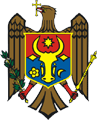 